NOTA DE PRENSALa Ruta del Vino Ribera del Duero crece un 68% en cuatro años y supera ya los 200 servicios En los últimos seis meses se han registrado 15 nuevas incorporaciones; siete bodegas, cuatro alojamientos turísticos y  cuatro establecimientos de restauraciónLa Ruta está gestionando en estos momentos más solicitudes, lo cual augura un futuro de crecimientoAranda de Duero, 02 de julio de 2019.- El número de servicios adheridos a la Ruta del Vino Ribera del Duero ha crecido un 67,7% en los últimos cuatro años, logrando que en la actualidad, sean más de 200 los adscritos a este club de producto. En concreto, en el territorio de este itinerario enoturístico se ofrecen, a día de hoy, 203 servicios para turistas, contando entre ellos bodegas visitables, alojamientos, restaurantes, enotecas… etcétera.En los últimos ocho meses se han incorporado 15 nuevas propuestas –siete bodegas, cuatro alojamientos turísticos y cuatro establecimientos de restauración- y hay lista de espera para finales de 2019, lo cual es un claro indicador de crecimiento.También sigue esta tendencia alcista la cifra de entidades locales que se han integrado en la Ruta del Vino Ribera del Duero. En los últimos cuatro años, la cifra de pueblos ha crecido hasta los 92 al registrarse 11 nuevas adhesiones, un 13,6% más. Fuentenebro, Villalba de Duero y Nava de Roa son los tres últimos municipios integrados a esta propuesta enoturística, permitiendo con ello la incorporación de nuevas empresas y colectivos asentados en su término municipal.Estos datos ponen de manifiesto la capacidad de dinamización económica que lleva consigo la Ruta del Vino Ribera del Duero. Entre los 15 servicios adheridos en los últimos meses, seis son de nueva creación y su implantación contribuye no solo a generar riqueza y puestos de trabajo en el entorno rural, sino también a fijar población en el mismo.“Estamos muy satisfechos del trabajo que se está realizando desde la Ruta del Vino Ribera del Duero. Se está asesorando e incorporando nuevos adheridos, lo que demuestra que el proyecto es sólido y sigue creciendo con el apoyo incondicional de los empresarios y ayuntamientos de la zona”, ha señalado Miguel Ángel Gayubo, presidente de la Ruta del Vino Ribera del Duero, quien ha puesto el acento en el papel fundamental que juega este club de producto para dinamizar económicamente la comarca.Es destacable también la creciente apuesta por el enoturismo, que continúa afianzándose en la zona. Son mayoría las bodegas de nueva incorporación a la Ruta del Vino Ribera del Duero que, no disponiendo de ella en un principio, han decidido incluir esta propuesta de ocio entre sus servicios, agregándola a su modelo de negocio.__________________________________________________________________________________Sobre la Ruta del Vino Ribera del Duero La Ruta del Vino Ribera del Duero recorre las cuatro provincias castellanoleonesas que engloba la Denominación de Origen homónima, Burgos, Segovia, Soria y Valladolid. Se extiende por una franja de 115 kilómetros de este a oeste y apenas 35 de norte a sur y cuenta con más de 21.000 hectáreas de viñedo. Está integrada por 308 asociados y adheridos. Entre ellos se encuentran 92 pueblos, cinco asociaciones, el Consejo Regulador de la Denominación de Origen Ribera del Duero, 60 bodegas, 51 alojamientos, 28 restaurantes y 24 museos y centros de interpretación, entre ellos seis dedicados en exclusiva al vino. Enotecas y comercios, establecimientos de ocio y oficinas de turismo completan el listado de adhesiones a este itinerario turístico.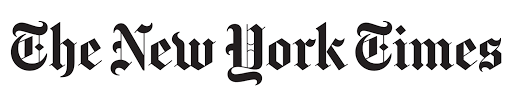 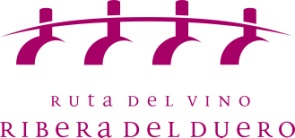 Contactos para  entrevistas:Miguel Ángel Gayubo (Presidente Ruta del Vino Ribera Duero)Sara García García-Alcalá (Gerente Ruta Vino Ribera Duero) 947 10 72 54 – 637 82 59 87SCRIBO COMUNICACIÓNinfo@scribo.es Tel: 947 55 93 28  Móvil: 626 107 065 (Aurora  o Nieves)